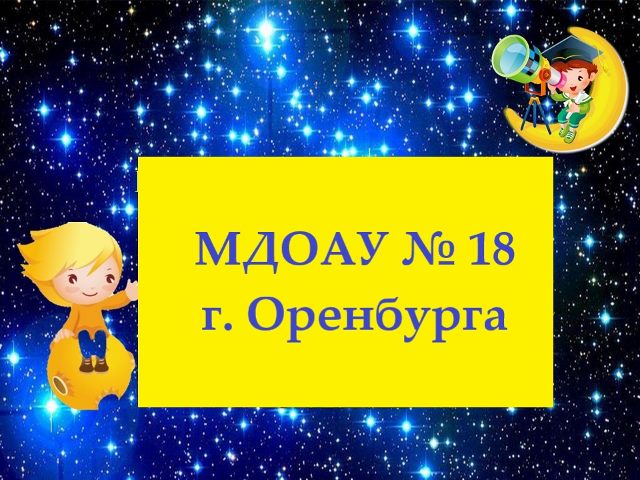 Практические рекомендации для родителей«Игры с песком и водой»Подготовила:Оверина Ю.В., педагог-психолог МДОАУ № 18Август, 2023 г.Игра «Топчем дорожки»Цель: знакомство со свойствами песка, развитие координации движений.Содержание: взрослый с малышом шагает по песку, оставляя следы, при этом можно приговаривать: «Большие ноги шли по дороге: То-о-п, то-о-п, то-о-п. Маленькие ножки бежали по дорожке: Топ-топ-топ! Топ! Топ-топ-топ! Топ!». Взрослый и ребенок могут изменять эту игру, изображая того, кто может оставлять большие и маленькие следы. Большие следы оставляет косолапый медведь. Маленькие следы оставит после себя маленькая белочка.Игра «Волшебные отпечатки на песке»Цель: знакомство со свойствами песка, развитие координации движений.Содержание: родитель и малыш оставляют отпечатки на мокром песке своих рук и ног, а затем дорисовывают их или дополняют камешками, чтобы получились веселые мордочки, рыбки, осьминожки, птички и т. д.Игра «Самодельный водопад»Цель: развитие моторики рук.Содержание: Для этой игры вам пригодятся любые игрушки, с помощью которых можно переливать воду: лейка, маленькая мисочка, небольшой кувшинчик или простой пластиковый стакан. Малыш набирает воду в емкость и, выливая ее, создает шумный водопад с брызгами. Обратите внимание крохи, что чем выше водопад, тем громче он "шумит". А если воду подкрасить, то водопад получится разноцветным.Игра «Попади в цель»Цель: вырабатывать меткость, дать понятие о расстоянии «ближе» и «дальше».Содержание: Небольшая группа детей стоит или сидит полукругом на расстоянии 2,  от таза с водой. Взрослый предлагает ребенку взять мяч из корзины, указывает как встать на расстоянии 1метр от таза, предлагает бросить в него мяч. Если мячик не попал в цель, предлагает бросить еще раз, но встать ближе.После 3-х мячей ребенок должен собрать их, положить в корзину и сесть на место.Игра «Чистюли»Цель: привитие элементарных трудовых навыков.Дать понятие о «грязном» и «чистом».Содержание. Взрослый приносит в тазу игрушки, предлагает засучит рукава.В другой таз наливает теплую воду из ведра и каждому дает поручение: вымыть игрушку. Взрослый вовлекает всю группу детей и разговаривая с ними, подсказывает, что и как мыть.Затем тряпочкой каждый ребенок вытирает свою игрушку.Игры с решетомЦель: развитие тактильных ощущений. Знакомство со свойствами песка.Содержание. Взрослый показывает, как просеивать песок сквозь решето. Игра станет интереснее, если, просеивая песок, ребенок найдет небольшие игрушечные фигурки (например, из «Киндер- сюрприза»)Игра «Что я закопала в песок?»Цель: развитие внимания, памяти, наблюдательности.Содержание. Взрослый показывает 2-3 игрушки, спрашивает у детей по очереди, как называются эти игрушки. Затем предлагает всем повернуться спиной к песочнице и одну из них закапывает в песок. По сигналу: «Готово!», «Можно!», дети поворачиваются и отгадывают, какая зарыта в песок. Отвечает тот ребенок, которого назвал родитель. Игрушка выкапывается. Если ребенок правильно назвал, ему все хлопают в ладоши.Игра повторяется, постепенно увеличивается количество игрушек.Эту игру можно разнообразить: не все отворачиваются, а только отгадывающий. Все смотрят и слушают ответы.Если ребенок правильно отгадал, то выбирает другого, а сам закапывает игрушку.